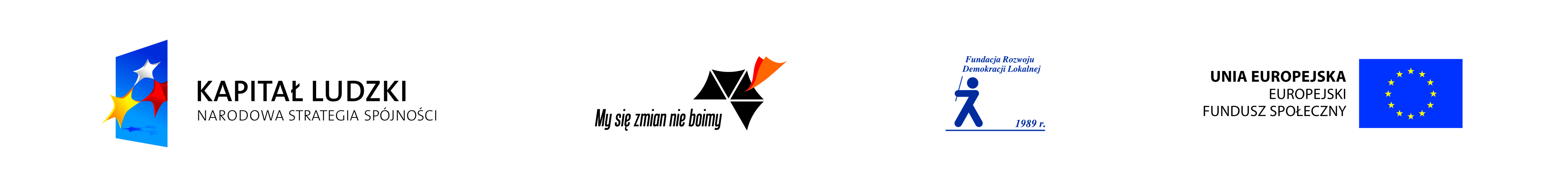 Opracował/a: Elżbieta Jaszczuk, inspektorZatwierdził/a: Stanisław Ładziak, Wójt Gminy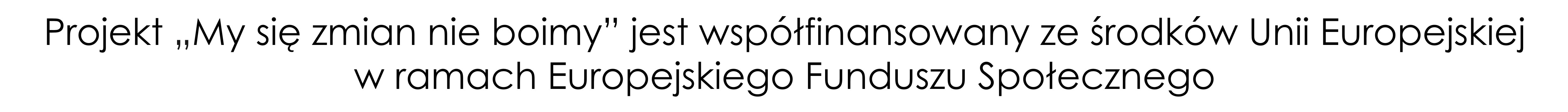 Karta usługi Nr 5OPODATKOWANIE OSÓB PRAWNYCH, JEDNOSTEK ORGANIZACYJNYCH, SPÓŁEK NIE POSIADAJACYCH OSOBOWOSCI PRAWNEJ ORAZ OSÓB FIZYCZNYCH PODATKIEM OD ŚRODKÓW TRANSPORTOWYCHKarta usługi Nr 5OPODATKOWANIE OSÓB PRAWNYCH, JEDNOSTEK ORGANIZACYJNYCH, SPÓŁEK NIE POSIADAJACYCH OSOBOWOSCI PRAWNEJ ORAZ OSÓB FIZYCZNYCH PODATKIEM OD ŚRODKÓW TRANSPORTOWYCHMIEJSCE ZAŁATWIENIA SPRAWYUrząd Gminy Paprotnia OSOBA WŁAŚCIWA DO ZAŁATWIENIA  SPRAWYElżbieta Jaszczuk SPOSÓB ZAŁATWIENIA SPRAWYPrzyjęcie i weryfikacja deklaracji na podatek od środków transportowych WYMAGANE DOKUMENTYDeklaracja na podatek od środków transportowych DT-1, załącznik do deklaracji, DT-1/A OPŁATYBrakCZAS ZAŁATWIENIA SPRAWYNiezwłocznieTRYB ODWOŁAWCZYBrakINNE INFORMACJEDeklaracje na podatek od środków transportowych za dany rok podatkowy składa się w terminie do 15 lutego, a jeżeli obowiązek podatkowy powstał po tym dniu w terminie 14 dni od dnia zaistnienia zdarzenia( nabycie , zbycie pojazdu, czasowe wycofanie z ruchu) .FORMULARZ DO POBRANIAWniosek dostępny w pokoju Nr 2PODSTAWA PRAWNA- ustawa z dnia 29 sierpnia 1997r. – Ordynacja podatkowa                     ( Dz.U. Nr. 8,poz. 60 z 2005r ze. zm)- art. 9 ust 1-6 ustawy z dnia 12 stycznia 1991r. o podatkach i opłatach lokalnych ( Dz.U z 2010r. Nr. 95 , poz. 613 z późn. zm)